Peer Review PolicyAll peer reviewers are expected to disclose their conflict of interest before the process of review. They are expected to follow the ethical guidelines in reviewing the manuscripts. It is expected that they will keep the confidentiality upfront and comply with the time allowed for the review. In case of their inability to complete the review in time prompt e mail must be sent to the editor. Any harsh and sarcastic comments must be avoided. Editors have the right to edit the comments of the reviewers before sending them to authors. For Assessing A Case ReportThe Title: Brief and describes contents of Case.General Format: Complete sentences, active verbs, and the third person language  used. Manuscript written in the past tense. Standard nomenclature and abbreviations used. Each abbreviation spelled out and introduced in parentheses the first time it is used in the text.  Word count should not exceed 700 words (excluding references and abstract) Short report of cases, clinical experience, drug trails or adverse effects  may be submitted. Case report must be of academic and educational value and provide relevance of the disease being reported as usual.10 bibliographic references and either two concise table or one figure. The report must contain genuinely new information.Case Report FormatAbstract IntroductionCase ReportDiscussionReferencesAbstract: A non structured abstract should be written as case statement for case report with minimum three key words. Introduction  provided a clear statement of the problem, the relevant literature on the subject,Case Report: This section should  provide the details of the case in the following order: Patient description, Case history, Physical examination results, Results of pathological tests and other investigations, Treatment plan, Expected outcome of the treatment plan, Actual outcome.The author should ensure that all the relevant details are included and unnecessary ones excluded.Discussion: Describes detailed interpretation of data. Pertinent literature support provided for any statement and no assumption is made.  Table/Figures:   Either two concise table or one figure. Legends typed in numerical order References:  References listed at the end of the paper in numerical order.  Journal names are abbreviated according to Vancouver style. The number of references  for Case Report should be 10.  Fifty percent of these must be from last five years.PART B: Reviewer Only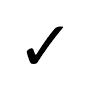 Disclosure (Please Tick) I have no conflict of interest in reviewing this article. I will not conduct similar study on this subject until final decision is taken by the journal about this article. I will observe the confidentiality of the reviewed manuscript.If response to any of the above statements is in "No" then promptly reply to the editor.  SECTION II: Comments per Section of Manuscript:SECTION III - Please rate the following: (1 = Excellent) (2 = Good) (3 = Fair) (4 = poor)SECTION IV - Recommendation: (Kindly Mark With An X)SECTION V: Additional CommentsPlease add any additional comments for authors (Including comments/suggestions, if any): General comments on:Importance of the subject, write up style, spelling and grammar .Abstract & Key words: Un-structured as per guidelines, with 3-5 (Medical Subject Headings – MeSH) in alphabetical orderIntroduction:Well introduced, importance of topic highlighted, brief reference to literature Case Report: Details of the case provided, Patient description, Case history,Physical examination results, Results of pathological tests and other investigations, Treatment plan, Expected outcome of the treatment plan, Actual outcome.Discussion:Key findings discussed and comparison made with the  already reported literature References:Case ReportVancouver style, upto 10  and Fifty Percent References from last five yearsWord count Not exceeding 700 wordsTables and Figures: Conflict of interest and Ethical issues:  Originality:Contribution To The Field:Technical Quality:Clarity of Presentation :Depth of Research:Accept As Is:Requires Minor Corrections:Requires Moderate Revision:Requires Major Revision:Reject On Grounds Of (Please Be Specific):